РОССИЙСКИЙ ФЕДЕРАЦИЙ                 РОССИЙСКАЯ ФЕДЕРАЦИЯМАРИЙ ЭЛ РЕСПУБЛИКА                      РЕСПУБЛИКА МАРИЙ ЭЛМОРКО                                              МОРКИНСКИЙ                                      МУНИЦИПАЛЬНЫЙ РАЙОНЫН           МУНИЦИПАЛЬНЫЙ РАЙОНШАЛЕ ЯЛЫСЕ                                  ШАЛИНСКАЯ СЕЛЬСКАЯАДМИНИСТРАЦИЙ                                      АДМИНИСТРАЦИЯПУНЧАЛ                                                       ПОСТАНОВЛЕНИЕ____________________________________________________________________________________от 09  декабря 2022 года  №  95О присвоении адреса           В соответствии с Федеральными законами  от 06.10.2003 г. № 131-ФЗ «Об общих принципах организации местного самоуправления в Российской Федерации», от 28.12.2014 г.  № 443-ФЗ «О федеральной информационной адресной системе и о внесении изменений в Федеральный закон «Об общих принципах организации местного самоуправления в Российской Федерации», Постановлением Правительства РФ от 19 ноября 2014 г. N 1221
"Об утверждении Правил присвоения, изменения и аннулирования адресов", постановлением администрации муниципального образования «Шалинское сельское поселение» № 8 от 21 февраля 2019 года «Об утверждении Административного регламента предоставления муниципальной услуги «Присвоение, изменение и аннулирование адресов объектам недвижимого имущества», Шалинская сельская администрация  П О С Т А Н О В Л Я Е Т:Нежилому зданию  площадью 56,8 кв.м.  с кадастровым номером 12:13:1160101:84, присвоить адрес: 425151, Российская Федерация, Республика Марий Эл, муниципальный район Моркинский, сельское поселение Шалинское, деревня Олыкъял, улица Мухина, дом 15.     2. 	Земельному участку  площадью 714 кв.м. с кадастровым номером 12:13:1160101:53, присвоить адрес: 425151, Российская Федерация, Республика Марий Эл, муниципальный район Моркинский, сельское поселение Шалинское, деревня Олыкъял, улица Мухина, земельный участок  15.          3. Контроль за исполнением настоящего постановления оставляю за собой.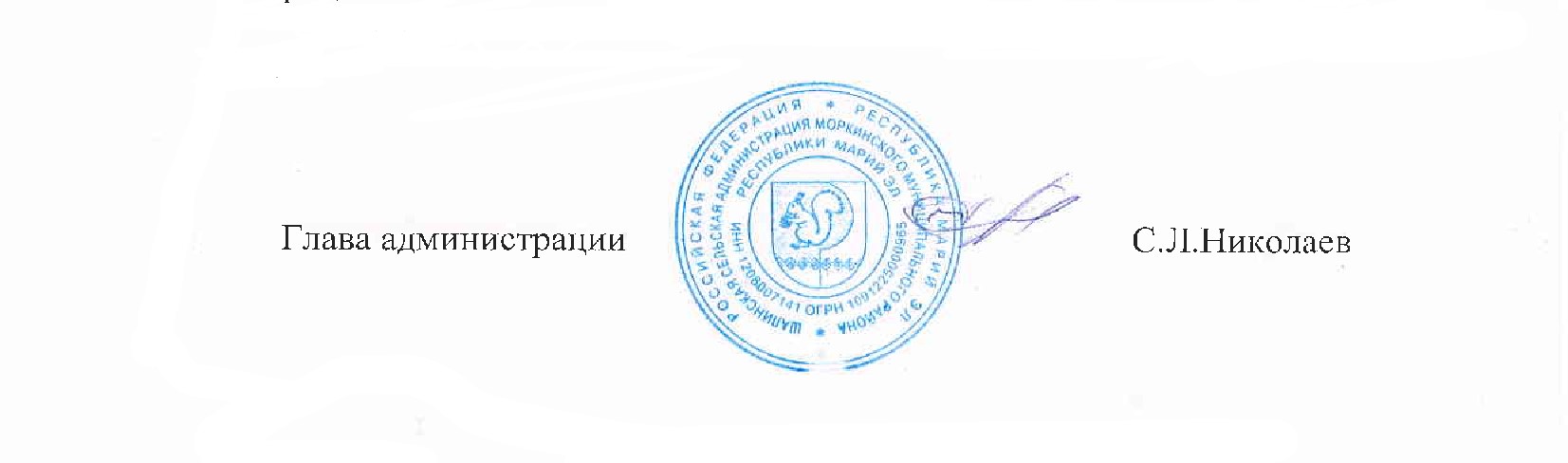 